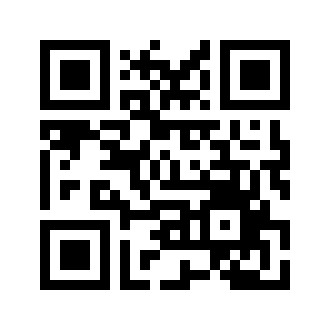 Derek Bryant901 Erwin St. Elkhart, IN 46514Phone: 574-312-9959 E-mail: bryantd@mishawaka.k12.in.usProfessional SummaryI am an energetic and valuable asset to your team; a proven leader and role model.I have an IU degree in Secondary Education (Licensed in Health/PE).  I have had valuable educational experiences with many students, teachers, administrators, and coaches.  You can use the QR code in the corner to access my website to learn more about me, my teaching philosophy, references, and more!Skills- Team Player                    - Connections- Knowledgeable	             - Ambitious   - Relationship Builder       - Lifelong Learner- Motivator                        - Teaching/Coaching experienceWork ExperienceJan 2024- Present 8th B-Team Girls Basketball Coach, JYMSOct 2021- Present 7th A-Team Boys Basketball Coach, JYMSAverage 10 wins/seasonLed team to first Big11 championship appearance in over a decade June 2018 – June 2020 Head Varsity Baseball Coach, Riverside HS (NC)Evaluate and develop playersCommunicate plans to parents/Athletic DirectorPerform field maintenancePlan practices and workoutsProvide training, build relationships, encourage, motivate, and give wellness advice to student-athletes to prepare them for competitionJan 2015-June 2018: Assistant Baseball Coach, Concord HS /Riverside HS (NC)I kept stats and data for the team, to know our own and opponent’s strengths and weaknesses and develop strategies beneficial to the team based on the collected data.EducationIndiana Academic Honors Diploma, Elkhart Memorial High SchoolBachelor of Science- Secondary Education, Indiana UniversityHonors-Academic:H.S. GPA 3.5, Student Government. Coll. GPA: 3.2, Deans List-Athletic:All State Pitcher and School MVP/ Quarterback at Elk. Memorial High School.Played collegiate baseball at DePauw University.